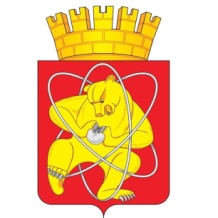 Муниципальное образование «Закрытое административно – территориальное образование  Железногорск Красноярского края»АДМИНИСТРАЦИЯ ЗАТО г. ЖЕЛЕЗНОГОРСКПОСТАНОВЛЕНИЕ28.10.2019                                                                                                 № 2155г. Железногорск О внесении изменений в постановление Администрации ЗАТО г. Железногорск от 29.12.2017 № 2325 «Об утверждении порядка общественного обсуждения проекта муниципальной программы (проекта изменений, которые вносятся в действующую муниципальную программу) формирования современной городской среды на 2018-2022 годы»В соответствии с Федеральным законом Российской Федерации от 06.10.2003 № 131-ФЗ «Об общих принципах организации местного самоуправления в Российской Федерации», постановлением Правительства Красноярского края от 29.08.2017 № 512-п «Об утверждении государственной программы Красноярского края "Содействие органам местного самоуправления в формировании современной городской среды"», в целях выработки эффективных решений, учитывающих мнения общественности, по вопросам повышения уровня благоустройства дворовых территорий многоквартирных домов, наиболее посещаемых общественных территорий,ПОСТАНОВЛЯЮ:1. Внести следующие изменения в постановление Администрации ЗАТО г. Железногорск от 29.12.2017 № 2325 «Об утверждении порядка общественного обсуждения проекта муниципальной программы (проекта изменений, которые вносятся в действующую муниципальную программу) формирования современной городской среды на 2018-2022 годы»:1.1. Наименование постановления Администрации ЗАТО г. Железногорск от 29.12.2017 № 2325 «Об утверждении порядка общественного обсуждения проекта муниципальной программы (проекта изменений, которые вносятся в действующую муниципальную программу) формирования современной городской среды на 2018-2022 годы» изложить в новой редакции:      «Об утверждении порядка общественного обсуждения проекта муниципальной программы (проекта изменений, которые вносятся в действующую муниципальную программу) формирования современной городской среды на 2018-2024 годы».1.2. Внести следующие изменения в приложение № 1 к постановлению Администрации ЗАТО г. Железногорск от 29.12.2017 № 2325 «Об утверждении порядка общественного обсуждения проекта муниципальной программы (проекта изменений, которые вносятся в действующую муниципальную программу) формирования современной городской среды на 2018-2022 годы»:1.2.1. Наименование порядка общественного обсуждения проекта муниципальной программы (проекта изменений, которые вносятся в действующую муниципальную программу) формирование современной городской среды на 2018 - 2022 годы (далее – Порядок) изложить в новой редакции:«Порядок общественного обсуждения проекта муниципальной программы (проекта изменений, которые вносятся в действующую муниципальную программу) формирование современной городской среды на 2018 - 2024 годы».1.2.2. Пункт 1. Порядка изложить в новой редакции :«Порядок общественного обсуждения проекта муниципальной программы (проекта изменений, которые вносятся в действующую муниципальную программу) формирования современной городской среды на 2018-2024 годы (далее - Порядок) устанавливает порядок и сроки общественного обсуждения проекта муниципальной программы (проекта изменений, которые вносятся в действующую муниципальную программу) формирование современной городской среды на 2018-2024 годы (далее общественное обсуждение)».1.2.3. Подпункт 1) пункта 2 изложить в новой редакции :«1) информирования граждан и организаций о разработанном проекте муниципальной программы (проекта изменений, которые вносятся в действующую муниципальную программу) формирование современной городской среды на 2018-2024 годы (далее - проект программы)».2. Управлению делами Администрации ЗАТО г. Железногорск (Е.В. Андросовой) довести настоящее постановление до сведения населения через газету «Город и горожане».3. Отделу общественных связей Администрации ЗАТО г. Железногорск (И.С. Пикаловой) разместить настоящее постановление на официальном сайте муниципального образования «Закрытое административно-территориальное образование Железногорск Красноярского края» в информационно-телекоммуникационной сети «Интернет».4. Контроль над исполнением настоящего постановления возложить на первого заместителя Главы ЗАТО г. Железногорск по жилищно-коммунальному хозяйству С.Е. Пешкова.5. Настоящее постановление вступает в силу после его официального опубликования.Глава ЗАТО г. Железногорск                                                             И.Г. Куксин